Links where Program was advertisedThe Event/program was advertised on the following Links Office Facebookhttps://www.facebook.com/ecumenicalandinterfaith/https://www.facebook.com/events/1374242052782480/Office Twitter https://twitter.com/OfEcumenicalhttps://twitter.com/i/timelineMichelle Singh’s pageArchdiocese of Toronto’s Websitehttps://www.archtoronto.org/Eventbrite Torontohttps://www.eventbrite.ca/You Tube video produced by the Office for the advertisementhttps://www.facebook.com/ecumenicalandinterfaith/videos/206715797181534/UPDATE; Archdiocese’s Internal NewsletterPlease see the screenshot of the Newsletter;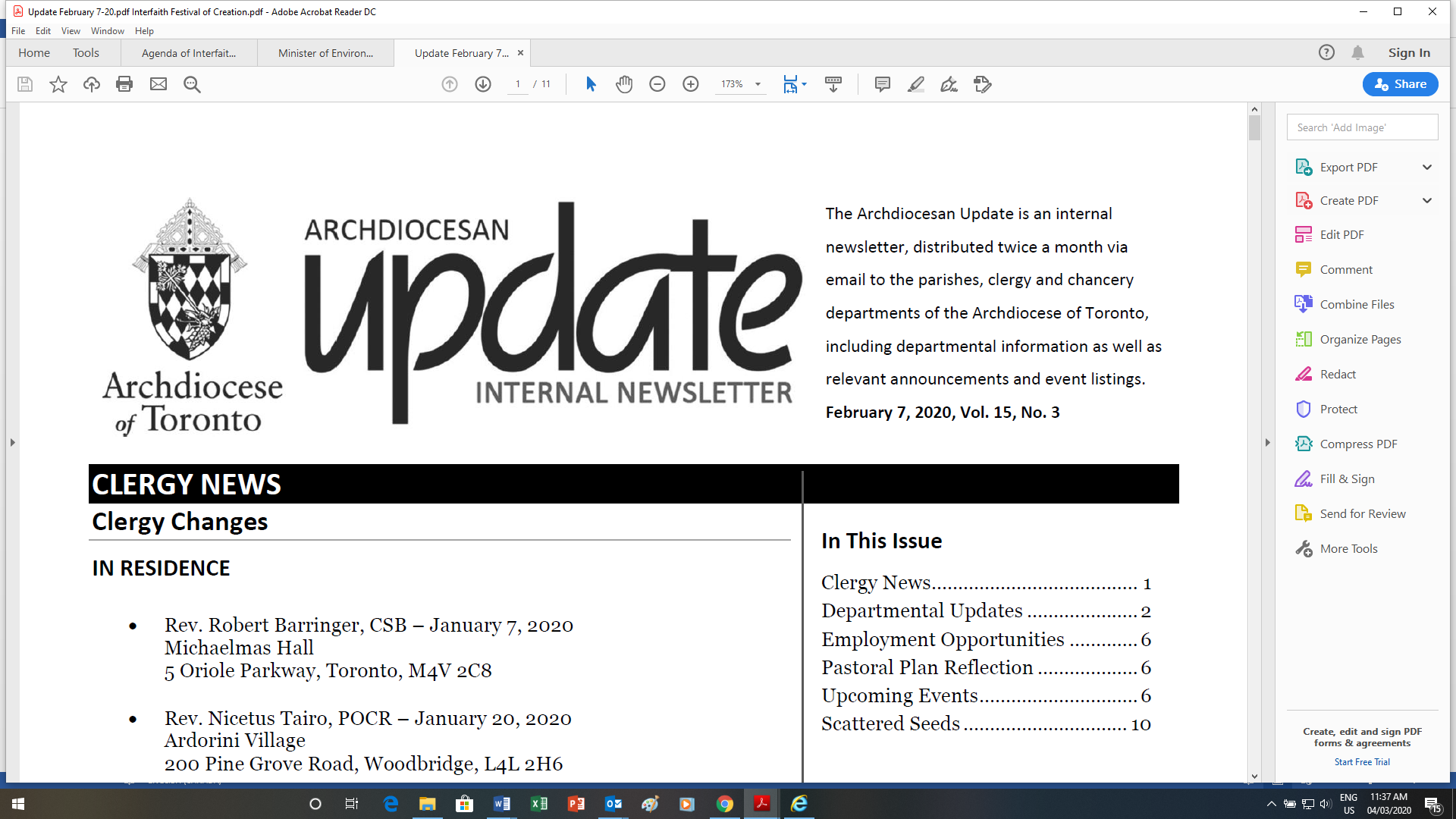 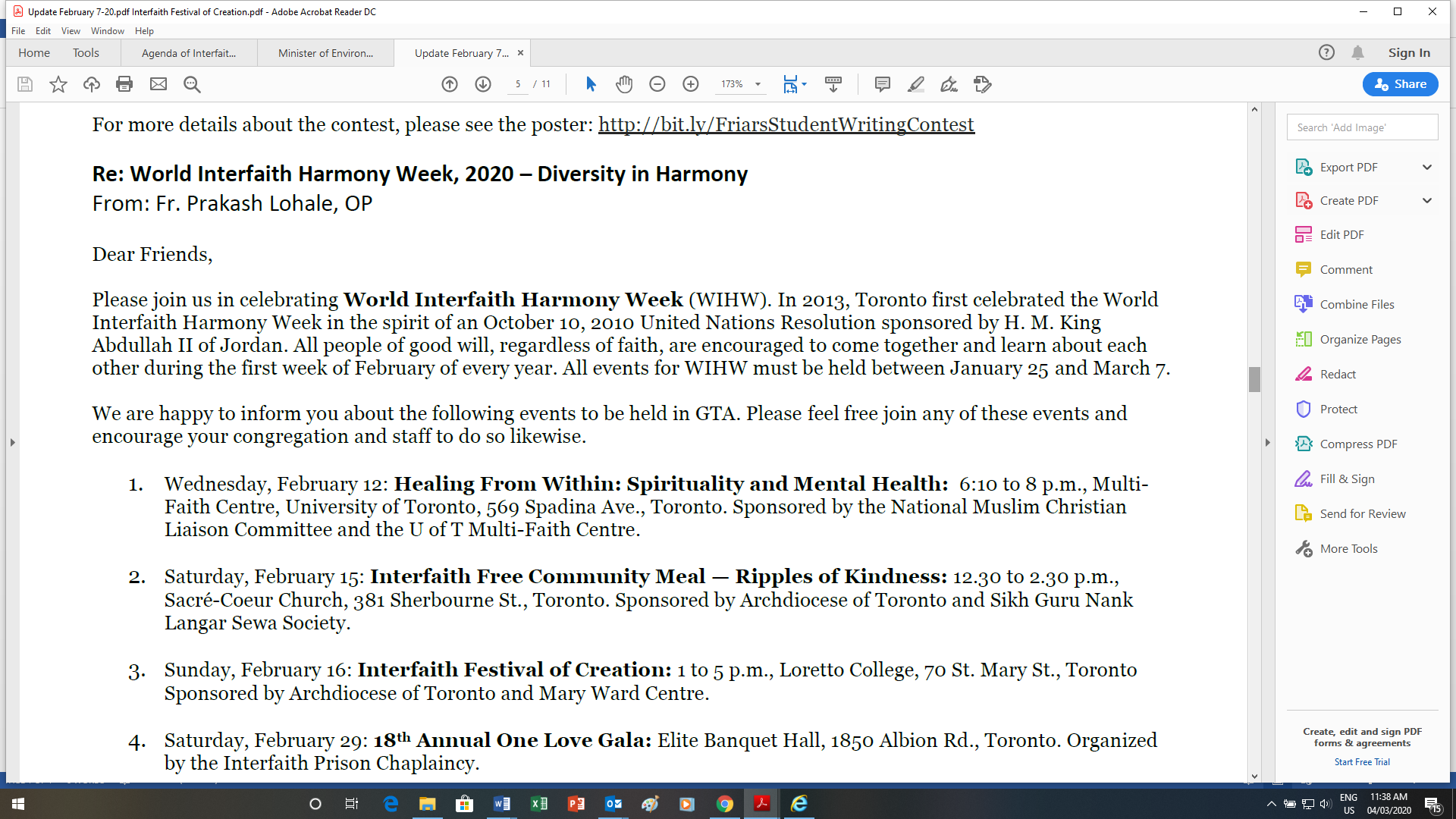 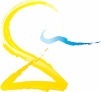 